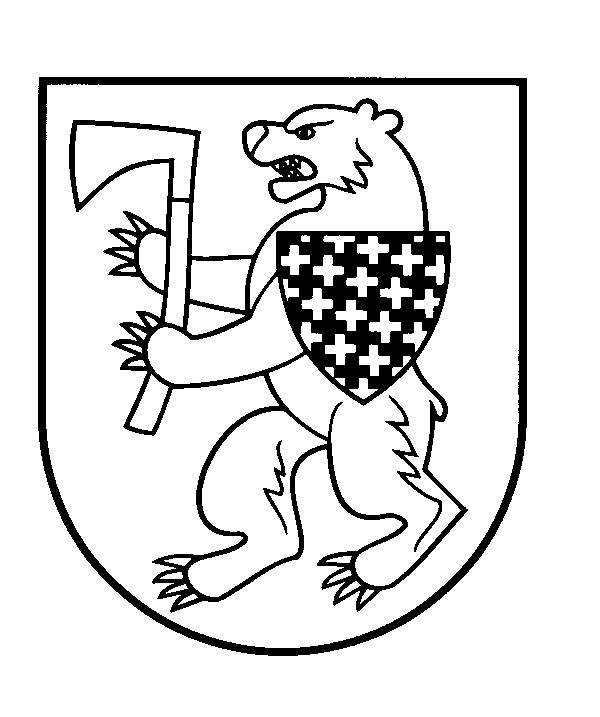 ŠIAULIŲ  R. KURŠĖNŲ MENO MOKYKLOSDIREKTORIUSĮSAKYMASDĖL PAREIGYBIŲ, KURIAS EINANTYS ASMENYS PRIVALO DEKLARUOTI PRIVAČIUS INTERESUS, SĄRAŠO PATVIRTINIMO2019 m. rugpjūčio 7  d. Nr. KuršėnaiVadovaudamasis Privačių interesų deklaracijų pildymo, tikslinimo ir pateikimo taisyklių, patvirtintų Vyriausiosios tarnybinės etikos komisijos 2012 m. liepos 5 d. sprendimu Nr. KS-84 „Dėl Privačių interesų deklaracijų pildymo, tikslinimo ir pateikimo taisyklių bei Privačių interesų deklaracijos formos ID001 patvirtinimo“:1. T v i r t i n u Pareigybių, kurias einantys asmenys privalo deklaruoti privačius interesus, sąrašą (pridedama).Direktorius                                                                                                     Ramūnas SnarskisEil. Nr.Pareigybių sąrašas1.Direktorius2.Direktoriaus pavaduotojas ugdymo reikalams3.Direktoriaus pavaduotojas  ūkio reikalams